Identifikátor výrobkuA24 Royal Soft Neutralreiniger (neutrální čistič)Další obchodní názvyUFI: A6S2-A0RS-Q00Q-Y4UP UFI: E9S2-U0F6-1006-MGERUrčené využití látky nebo směsi a doporučené využití Využití látky či směsiProfesionální čističe k průmyslovému používáníPodrobnosti o dodavateli bezpečnostního listuNázev společnosti:Allclean Reinigungs- und Umwelt-Technik GmbHUlice:	Steinbergstraße 3Obec:	D-04288 LeipzigTelefon:	+49(0)34297-609610E-mail: Internet:Číslo pro tísňové volání:lux@allclean.de www.allclean.de+49(0)361-730730 (Společné centrum pro informace o jedech)Klasifikace látky či směsi Nařízení Evropského parlamentu a Rady (ES) č. 1272/2008 ze dne 16. prosince 2008 o klasifikaci, označování a balení látek a směsí, o změně a zrušení směrnic 67/548/EHS a 1999/45/ES a o změně nařízení (ES) č. 1907/2006 Kategorie nebezpečnosti:Vážné poškození očí / podráždění očí: poškození očí, kategorie 1 Nebezpečný pro vodní prostředí: chronicky, kategorie 3 Standardní věta o nebezpečnosti:Způsobuje vážné poškození očí.Škodlivý pro vodní organismy, s dlouhodobými účinky.Údaje na štítkuNařízení Evropského parlamentu a Rady (ES) č. 1272/2008 Nebezpečné složky k označováníIzotridekanol etoxylovanýSulfonové kyseliny, C 14-17-sek alkan, sodné soliSignální slovo:	VarováníPiktogramy:	                                   Standardní věty o bezpečnosti: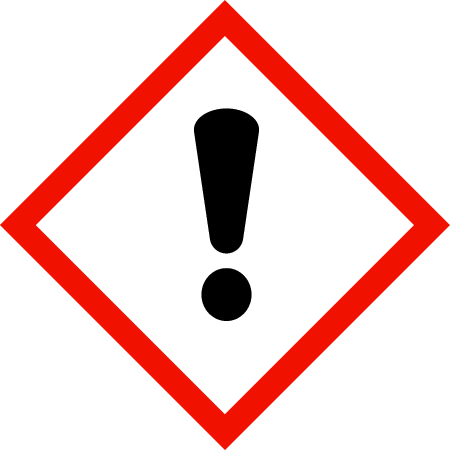 H319	Způsobuje vážné podráždění očí.H412	Škodlivý pro vodní organismy, s dlouhodobými účinky.Pokyny pro bezpečné zacházeníP273	Zabraňte uvolnění do životního prostředí.P280	Používejte ochranné rukavice / ochranný oděv / ochranné brýle / obličejový štít.P305+P351+P338	PŘI ZASAŽENÍ OČÍ: Několik minut opatrně oplachujte vodou. Vyjměte kontaktní čočky, jsou-li nasazeny a pokud je lze vyjmout snadno. Pokračujte ve vyplachování.P310	Okamžitě volejte TOXIKOLOGICKÉ INFORMAČNÍ STŘEDISKO nebo lékaře.P501	Odstraňte obsah / obal podle místních / regionálních / státních / mezinárodních předpisů.Speciální označování určitých směsíEUH208	Obsahuje (R)-p-mentha-1,8-dien; d-limonen. Může vyvolat alergickou reakci.Jiná nebezpečíK dispozici nejsou žádné informace.3.2. SměsiChemický popisčisticí prostředek rozpustný ve voděSoučtový vzorec:	A24 Royal Soft NeutralreinigerNebezpečné složkyPlné znění standardních vět o nebezpečnosti H a EUH: viz oddíl 16.Specifické koncentrační limity, multiplikační faktory a odhady akutní toxicity (ATE)Označování obsahu podle Nařízení Evropského parlamentu a Rady (ES) č. 648/2004 ze dne 31. března 2004 o detergentech < 5 % neionogenních povrchově aktivních látek, < 5 % aniontových povrchově aktivních látek, vůně (limonen).Popis opatření první pomociPo vdechnutíZajistěte čerstvý vzduch. Jestliže je dýchání nepravidelné nebo se zastaví, přikročte k umělému dýchání. Nezbytné je lékařské ošetření.Po styku s kůžíPo styku s kůží postižené místo omyjte dostatečným množstvím vody a mýdla. Okamžitě si svlékněte veškeré kontaminované části oděvu a před opětovným použitím je vyperte. V případě podráždění kůže vyhledejte lékařskou pomoc nebo ošetření.Po styku s očimaPo kontaktu s očima si je dostatečně dlouho oplachujte, přičemž nechte oční víčka otevřená. Hned potom vyhledejte očního lékaře.Po požitíIhned si vypláchněte ústa a vypijte sklenici vody.Nejvýznamnější příznaky a účinky, ať akutní, nebo opožděnéK dispozici nejsou žádné informace.Je zapotřebí indikace okamžitého lékařského ošetření a zvláštního režimuPřistupujte podle příznaků.HasivoVhodné hasivoSlaďte protipožární opatření s prostředím v místě požáru.Zvláštní rizika vyplývající z látky či směsiNehořlavá.Rada pro hasičeV případě požáru: Mějte u sebe přenosný dýchací přístroj.Doplňující informaceProti plynům, parám a mlze zasáhněte proudem vody. Kontaminovanou vodu určenou k hašení uchovávejte zvlášť. Zabraňte průniku do odpadní nebo povrchové vody.Osobní bezpečnostní opatření, ochranné prostředky a nouzové postupy Všeobecná opatřeníZajistěte přiměřené větrání. Nevdechujte plyn, dým, výpary, aerosol. Vyhýbejte se styku s kůží, očima a oděvem. Používejte osobní ochranné prostředky a pomůcky.Opatření k ochraně životního prostředíZabraňte průniku do povrchové vody nebo kanalizace.Způsoby a látky k zadržení a čištění Další informaceAbsorbovat pomocí látek se schopností vázat kapaliny (písek, křemelina, pojivo schopné vázat kyseliny nebo univerzální pojivo). S obnovenými látkami zacházejte podle předpisů v oddíle o likvidaci odpadu.Odkazy na další oddílyBezpečné zacházení: viz oddíl 7Osobní ochranné prostředky a pomůcky: viz oddíl 8 Likvidace: viz oddíl 13Opatření k bezpečnému zacházení Rady ohledně bezpečného zacházeníNejsou nutná žádná zvláštní opatření.Rady ohledně ochrany před požárem a výbuchemNejsou nutná žádná protipožární opatření.Podmínky pro bezpečné skladování, včetně nesrovnalostíPožadavky na úložné prostory a nádobyObal uchovávejte těsně uzavřený.Pokyny ke společnému skladováníNejsou nutná žádná zvláštní opatření.Konkrétní koncové použití (používání)Profesionální čisticí prostředky k průmyslovému využití Řídicí parametryExpoziční limity (EH40)Hodnoty DNEL a DMELHodnoty PNECRegulování expoziceOchranná a hygienická opatřeníOkamžitě si svlékněte kontaminovaný, nasáklý oděv. Vypracujte a dodržujte program ochrany kůže. Před přestávkami a po práci si myjte ruce a obličej a v případě nutnosti se vysprchujte. Nejezte přitom, nepijte, nekuřte a nešňupejte.Ochrana očí a obličejeVhodná ochrana očí: brýle.Ochrana rukouPři zacházení s chemickými látkami se musejí nosit ochranné rukavice s označením CE se čtyřciferným číslem. Musí se zvolit kvalitní ochranné rukavice odolné chemikáliím s ohledem na specifickou koncentraci a množství nebezpečných látek na pracovišti. Za zvláštními účely se doporučuje zkontrolovat odolnost výše zmíněných ochranných rukavic vůči chemikáliím spolu s jejich dodavatelem.Ochrana kůžePoužití ochranného oděvu.Ochrana dýchacích orgánůV případě nedostatečného větrání používejte vybavení pro ochranu dýchacích cest.Informace o základních fyzikálních a chemických vlastnostechSkupenství:kapalnéBarva:	průzračnáZápach:citronovýHodnota pH (při 20 °C):	9,93Změny skupenstvíBod tání:Bod varu nebo bod začátku varu a rozmezí varu:Bod vzplanutí:Hořlavost pevné / kapalné: plyn:Výbušné vlastnostiVýrobek není výbušný.Dolní mez výbušnosti: Horní mez výbušnosti:Teplota samovznícenípevné:neurčeno neurčenoneurčenonepoužitelné nepoužitelnéneurčeno neurčenonepoužitelnéplyn:Teplota rozkladu:Oxidační vlastnostiVýrobek neoxiduje.Tlak páry: (při 20 °C)nepoužitelné neurčenoneurčenoHustota (při 20 °C):	0,998 g/cm³Rozpustnost ve vodě: (při 20 °C)Rozpustnost v jiných rozpouštědlechneurčenorozdělovací koeficient oktanol-voda: vazkost / dynamičnost:(při 20 °C)zcela rozpustný ve voděneurčeno21 mPa·sRelativní hustota par:	neurčenoRychlost odpařování:	neurčenoDalší informaceObsah pevných látek:neurčenoReaktivitaŽádná nebezpečná reakce při zacházení a skladování podle ustanovení.Chemická stálostVýrobek je stálý při skladování za normální okolní teploty.Možné nebezpečné reakceNebezpečné reakce nejsou známy.Čemu se vyhnoutNičemu.Neslučitelné materiályK dispozici nejsou žádné informace.Nebezpečné produkty rozkladuNejsou známy žádné nebezpečné produkty rozkladu.11.1. Informace o třídách nebezpečnost stanovených v Nařízení Evropského parlamentu a Rady (ES) č. 1272/2008 ze dne 16. prosince 2008 o klasifikaci, označování a balení látek a směsí, o změně a zrušení směrnic 67/548/EHS a 1999/45/ES a o změně nařízení (ES) č. 1907/2006 Akutní toxicitaDoplňující informace o zkouškáchSměs je klasifikována jako nebezpečná podle Nařízení Evropského parlamentu a Rady (ES) č. 1272/2008 [CLP].ToxicitaŠkodlivý pro vodní organismy, s dlouhodobými účinky.Perzistence a rozložitelnostVýrobek nebyl testován.Potenciál k bioakumulaciVýrobek nebyl testován.Mobilita v půděVýrobek nebyl testován.Výsledky posouzení, zda jde o perzistentní, bioakumulativní a toxické látky (PBT) či vysoce perzistentní a vysoce bioakumulativní látky (vPvB)Výrobek nebyl testován.12.7. Jiné nepříznivé účinkyK dispozici nejsou žádné informace.Další informaceZabraňte proniknutí do povrchové vody nebo kanalizace. Zabraňte proniknutí do půdy a podloží.13.1. Metody zpracování odpaduDoporučení ohledně likvidaceZabraňte proniknutí do povrchové vody nebo kanalizace. Zabraňte proniknutí do půdy a podloží. Odpad likvidujte v souladu s platnými zákony.Seznam kódů druhů odpadu – zbytků či nespotřebovaných výrobků070699	ODPADY Z ORGANICKÝCH CHEMICKÝCH PROCESŮ; odpad z výroby, zpracování, distribuce a používání tuků, maziva, mýdla, čisticích a dezinfekčních prostředků a kosmetiky; odpady jinak blíže neurčenéKontaminované obalyNekontaminované obaly lze recyklovat. S kontaminovanými obaly zacházejte stejně jako s látkou samou.Pozemní doprava (ADR/RID)Kód OSN:	Žádné nebezpečné zboží ve smyslu tohoto přepravního řádu.Vlastní přepravní název OSN:  14.3. Třídy nebezpečnosti v přepravě:Žádné nebezpečné zboží ve smyslu tohoto přepravního řádu. Žádné nebezpečné zboží ve smyslu tohoto přepravního řádu.Skupina obalů:	Žádné nebezpečné zboží ve smyslu tohoto přepravního řádu.Nebezpečí pro životní prostředíEKOLOGICKY NEBEZPEČNÝ:	NeZvláštní bezpečnostní opatření pro uživateleK dispozici nejsou žádné informace.Námořní doprava volně sypaného materiálu podle nástrojů Mezinárodní organizace pro námořní dopravu (IMO)Bezobalová přeprava podle přílohy II MARPOL 73/78 a předpisu IBCPředpisy týkající se bezpečnosti, zdraví a životního prostředí stanovené pro konkrétní látku či směsRegulační informace EUOmezení používání (REACH, příloha XVII): vložka 32010/75/EU (VOC):2004/42/EC (VOC):Informace podle 2012/18/EU (SEVESO III):Doplňující informace4,393 % (43,842 g/l)4,406 % (43,969 g/l)nepodléhá 2012/18/EU (SEVESO III)Nařízení Evropského parlamentu a Rady (ES) č. 648/2004 ze dne 31. března 2004 o detergentech. Dále: 850/2004/EC, 79/117/EEC, 689/2008/EC, 2008/47/ECNárodní regulační informaceOmezení týkající se zaměstnávání:Třída nebezpečnosti pro vodní prostředí (D):Resorpce a senzibilizace kůže:Posouzení chemické bezpečnostiDodržujte omezení týkajícího se zaměstnávání mladistvých podle Směrnice Rady 94/33/ES ze dne 22. června 1994 o ochraně mladistvých pracovníků.2 – středně nebezpečný pro vodní prostředíVyvolává alergické přecitlivělé reakce.Posouzení chemické bezpečnosti látek v této směsi nebylo provedeno.Zkratky a akronymy ADR: Accord européen relatif au transport international des marchandises dangereuses par route, Evropská dohoda o mezinárodní silniční přepravě nebezpečných věcíATE: Acute toxicity estimate, odhady akutní toxicityBCF: Bio-concentration factor, biokoncentrační faktor CAS: Chemical Abstracts Service, americký vědecký časopisCLP: Classification, labelling and Packaging, klasifikace, označování a balení (chemických látek a směsí)DNEL: Derived No Effect Level, odvozená úroveň, při které nedochází k nepříznivým účinkůmDMEL: Derived Minimal Effect Level, odvozená minimální úroveň, při které dochází k nepříznivým účinkůmEC50: účinná koncentrace 50 %ErC50: účinná koncentrace 50 %, tempo růstu EINECS: European Inventory of Existing Commercial Chemical Substances, Evropský seznam existujících obchodovaných chemických látekEL50: Effect loading, 50 %ELINCS: European List of Notified Chemical Substances, Evropský seznam oznámených látekGHS: Globally Harmonised System of Classification and Labelling of Chemicals, Globálně harmonizovaný systém klasifikace a označování chemikáliíIATA: International Air Transport Association, Sdružení mezinárodních leteckých dopravcůIBC: Intermediate Bulk Container, středně velký kontejnerIMDG: International Maritime Code for Dangerous Goods, Mezinárodní předpis o námořní přepravě nebezpečného zboží LC50: Lethal concentration, 50%, střední letální koncentrace LD50: Lethal dose, 50%, střední smrtelná dávkaLL50: Lethal loading, 50%, střední smrtelné zatíženíMARPOL: International Convention for the Prevention of Marine Pollution from Ships, Mezinárodní úmluva o zabraňování znečišťování moře z lodí NOEC: No Observed Effect Concentration, koncentrace bez pozorovatelných účinků PBT: persistent, bioaccumulative, toxic, perzistentní, bioakumulativní a toxické látkyPNEC: Predicted No Effect Concentration, předpokládaná koncentrace nezpůsobující žádný účinek REACH: Registration, Evaluation and Authorization of Chemicals, registrace, hodnocení, povolování a omezování chemických látek – nařízení EURID: Regulations concerning the international carriage of dangerous goods by rail, francouzsky Règlement concernant le transport international ferroviaire des marchandises dangereuses, Řád pro mezinárodní železniční přepravu nebezpečných věcí – mezinárodní smlouva SVHC: Substance of Very High Concern, látka vzbuzující mimořádné obavyUN: United Nations, Organizace Spojených národů (OSN) VOC: Volatile Organic Compounds, těkavé organické látkyvPvB: very persistent, very bioaccumulative, vysoce perzistentní a vysoce bioakumulativní látkyViz též tabulku na http://abbrev.esdscom.euKlasifikace směsí a použitá metoda vyhodnocení podle Nařízení Evropského parlamentu a Rady (ES) č. 1272/2008 ze dne 16. prosince 2008 o klasifikaci, označování a balení látek a směsí [CLP]Významné standardní věty o nebezpečnosti H a EUH (číslo a plné znění)H225	Vysoce hořlavá kapalina a páry.H226	Hořlavá kapalina a páry.H302	Zdraví škodlivý při požití.H304	Při požití a vniknutí do dýchacích cest může způsobit smrt.H312	Zdraví škodlivý při styku s kůží.H314	Způsobuje těžké poleptání kůže a poškození očí.H315	Dráždí kůži.H317	Může vyvolat alergickou kožní reakci.H318	Způsobuje vážné poškození očí.H319	Způsobuje vážné podráždění očí.H332	Zdraví škodlivý při vdechování.H335	Může způsobit podráždění dýchacích cest.H336	Může způsobit ospalost nebo závratě.H400	Vysoce toxický pro vodní organismy.H410	Vysoce toxický pro vodní organismy, s dlouhodobými účinky.H412	Škodlivý pro vodní organismy, s dlouhodobými účinky.EUH208	Obsahuje (R)-p-mentha-1,8-dien; D-limonen. Může vyvolat alergickou reakci.Další informaceInformace vycházejí ze současného stavu vědomostí. To však nedává jistotu o vlastnostech výrobků a nezaručuje zákonná práva ze smlouvy. Příjemce našeho výrobku osobně odpovídá za dodržování platných zákonů a předpisů.(Údaje o nebezpečných přísadách jsme převzali z poslední verze subdodavatelova bezpečnostního listu.)Číslo CASChemický názevChemický názevChemický názevMnožstvíČíslo ESIndexové čísloRegistrační číslo podle nařízení REACHKlasifikace GHSKlasifikace GHSKlasifikace GHS67-63-0izopropylalkohol; izopropanolizopropylalkohol; izopropanolizopropylalkohol; izopropanol1 - < 5 %200-661-7603-117-00-0Hořlavá kapalina 2, podráždění očí 2, STOT SE 3; H225 H319 H336Hořlavá kapalina 2, podráždění očí 2, STOT SE 3; H225 H319 H336Hořlavá kapalina 2, podráždění očí 2, STOT SE 3; H225 H319 H3369043-30-5Izotridekanol, etoxylovaný Izotridekanol, etoxylovaný Izotridekanol, etoxylovaný 1 - < 5 %Akutní toxicita kategorie 4, poškození očí kategorie 1; H302 H318Akutní toxicita kategorie 4, poškození očí kategorie 1; H302 H318Akutní toxicita kategorie 4, poškození očí kategorie 1; H302 H31897489-15-1Sulfonové kyseliny, C 14-17-sek alkan, sodné soliSulfonové kyseliny, C 14-17-sek alkan, sodné soliSulfonové kyseliny, C 14-17-sek alkan, sodné soli1 - < 5 %307-055-201-2119489924-20Akutní toxicita kategorie 4, podráždění kůže kategorie 2, poškození očí kategorie 1; H302 H315 H318Akutní toxicita kategorie 4, podráždění kůže kategorie 2, poškození očí kategorie 1; H302 H315 H318Akutní toxicita kategorie 4, podráždění kůže kategorie 2, poškození očí kategorie 1; H302 H315 H318141-43-5etanolaminetanolaminetanolamin0.1 - < 1 %205-483-3603-030-00-8Akutní toxicita kategorie 4, akutní toxicita kategorie 4, akutní toxicita kategorie 4, žíravost pro kůži kategorie 1B, poškození očí kategorie 1, STOT SE 3 (3. kategorie toxicity pro specifické cílové orgány – jednorázová expozice); H332 H312 H302 H314 H318 H335Akutní toxicita kategorie 4, akutní toxicita kategorie 4, akutní toxicita kategorie 4, žíravost pro kůži kategorie 1B, poškození očí kategorie 1, STOT SE 3 (3. kategorie toxicity pro specifické cílové orgány – jednorázová expozice); H332 H312 H302 H314 H318 H335Akutní toxicita kategorie 4, akutní toxicita kategorie 4, akutní toxicita kategorie 4, žíravost pro kůži kategorie 1B, poškození očí kategorie 1, STOT SE 3 (3. kategorie toxicity pro specifické cílové orgány – jednorázová expozice); H332 H312 H302 H314 H318 H3355989-27-5(R)-p-mentha-1,8-dien; D-limonen(R)-p-mentha-1,8-dien; D-limonen(R)-p-mentha-1,8-dien; D-limonen0.1 - < 1 %227-813-5601-029-00-7hořlavá kapalina 3. kategorie, podráždění kůže 2. kategorie, senzibilizující účinky na kůži 1. kategorie, toxicita při vdechnutí 1. kategorie, nebezpečí pro vodní prostředí: Aquatic Acute 1, Aquatic Chronic 1; H226 H315 H317 H304 H400 H410hořlavá kapalina 3. kategorie, podráždění kůže 2. kategorie, senzibilizující účinky na kůži 1. kategorie, toxicita při vdechnutí 1. kategorie, nebezpečí pro vodní prostředí: Aquatic Acute 1, Aquatic Chronic 1; H226 H315 H317 H304 H400 H410hořlavá kapalina 3. kategorie, podráždění kůže 2. kategorie, senzibilizující účinky na kůži 1. kategorie, toxicita při vdechnutí 1. kategorie, nebezpečí pro vodní prostředí: Aquatic Acute 1, Aquatic Chronic 1; H226 H315 H317 H304 H400 H410Číslo CASČíslo ESChemický názevMnožstvíSpecifické koncentrační limity, multiplikační faktory a odhady akutní toxicity (ATE)Specifické koncentrační limity, multiplikační faktory a odhady akutní toxicity (ATE)67-63-0200-661-7izopropylalkohol (IPA); izopropanol1 - < 5 %dermální toxicita: LD50 = 12 800 mg/kg; orální toxicita: LD50 = 5 050 mg/kgdermální toxicita: LD50 = 12 800 mg/kg; orální toxicita: LD50 = 5 050 mg/kg9043-30-5izotridekanol, etoxylovaný1 - < 5 %dermální toxicita:  LD50 = < 2 000 mg/kg; orální toxicita: LD50 = < 2 000 mg/kgdermální toxicita:  LD50 = < 2 000 mg/kg; orální toxicita: LD50 = < 2 000 mg/kg97489-15-1307-055-2sulfonové kyseliny, C 14-17-sek alkan, sodné soli1 - < 5 %dermální toxicita: LD50 = 2 000 mg/kg; orální toxicita: LD50 = 2 000 mg/kg, podráždění kůže kategorie 2; H315: >= 15–100, poškození očí 1. kategorie; H318: >= 15–100dermální toxicita: LD50 = 2 000 mg/kg; orální toxicita: LD50 = 2 000 mg/kg, podráždění kůže kategorie 2; H315: >= 15–100, poškození očí 1. kategorie; H318: >= 15–100141-43-5205-483-3etanolamin0.1 - < 1 %inhalační toxicita: ATE = 11 mg/l (páry); inhalační toxicita: ATE = 1,5 mg/l (prach nebo mlha); dermální toxicita: LD50 = 2 504 mg/kg; orální toxicita: LD50 = 1 089 mg/kg, STOT SE 3; H335: >= 5–100inhalační toxicita: ATE = 11 mg/l (páry); inhalační toxicita: ATE = 1,5 mg/l (prach nebo mlha); dermální toxicita: LD50 = 2 504 mg/kg; orální toxicita: LD50 = 1 089 mg/kg, STOT SE 3; H335: >= 5–100Číslo CASLátkappmmg/m³vláken/mlKategoriePůvod128-37-0butylhydroxytoluen-10TWA (8 h)WEL141-43-5etanolamin12.5TWA (8 h)WEL37.6STEL (15 min.)WEL67-63-0izopropylalkohol400999TWA (8 h)WEL67-63-0izopropylalkohol5001250STEL (15 min.)WELČíslo CASLátkaLátkaLátkaLátkaTyp DNELTyp DNELCesta expoziceÚčinekHodnota97489-15-1Sulfonové kyseliny, C 14-17-sek alkan, sodné soliSulfonové kyseliny, C 14-17-sek alkan, sodné soliSulfonové kyseliny, C 14-17-sek alkan, sodné soliSulfonové kyseliny, C 14-17-sek alkan, sodné soliDlouhodobá úroveň DNEL u spotřebiteleDlouhodobá úroveň DNEL u spotřebiteleorálnísystémový7,1 mg/kg tělesné váhy na denAkutní úroveň DNEL u spotřebiteleAkutní úroveň DNEL u spotřebiteledermálnílokální2,8 mg/cm²Dlouhodobá úroveň DNEL u spotřebiteleDlouhodobá úroveň DNEL u spotřebiteledermálnísystémový3,57 mg/kg tělesné váhy na denAkutní úroveň DNEL u pracovníkaAkutní úroveň DNEL u pracovníkadermálnílokální2,8 mg/cm²Dlouhodobá úroveň DNEL u pracovníkaDlouhodobá úroveň DNEL u pracovníkadermálnísystémový5 mg/kg tělesné váhy na denDlouhodobá úroveň DNEL u spotřebiteleDlouhodobá úroveň DNEL u spotřebiteleinhalačnísystémový12,4 mg/m³Dlouhodobá úroveň DNEL u pracovníkaDlouhodobá úroveň DNEL u pracovníkainhalačnísystémový35 mg/m³Číslo CASLátkaLátkaSložka životního prostředí Složka životního prostředí Hodnota97489-15-1Sulfonové kyseliny, C 14-17-sek alkan, sodné soliSulfonové kyseliny, C 14-17-sek alkan, sodné soliSladká vodaSladká voda0,04 mg/lMořská vodaMořská voda0,004 mg/lMikroorganismy v čistírnách odpadních vod (ČOV)Mikroorganismy v čistírnách odpadních vod (ČOV)600 mg/lPůdaPůda9,4 mg/kgČíslo CASChemický názevChemický názevChemický názevChemický názevChemický názevChemický názevCesta expoziceDávkaDávkaDruhyZdrojZpůsob67-63-0Izopropylalkohol; isopropanolIzopropylalkohol; isopropanolIzopropylalkohol; isopropanolIzopropylalkohol; isopropanolIzopropylalkohol; isopropanolIzopropylalkohol; isopropanolorálníLD50mg/kg5 050krysadermálníLD50mg/kg12 800králík9043-30-5Izotridekanol, etoxylovanýIzotridekanol, etoxylovanýIzotridekanol, etoxylovanýIzotridekanol, etoxylovanýIzotridekanol, etoxylovanýIzotridekanol, etoxylovanýorálníLD50mg/kg<2 000krysadermálníLD50mg/kg<2 000krysa97489-15-1Sulfonové kyseliny, C 14-17-sek alkan, sodné soliSulfonové kyseliny, C 14-17-sek alkan, sodné soliSulfonové kyseliny, C 14-17-sek alkan, sodné soliSulfonové kyseliny, C 14-17-sek alkan, sodné soliSulfonové kyseliny, C 14-17-sek alkan, sodné soliSulfonové kyseliny, C 14-17-sek alkan, sodné soliorálníLD50mg/kg2 000krysaOECD 401dermálníLD50mg/kg2 000myš141-43-5etanolaminetanolaminetanolaminetanolaminetanolaminetanolaminorálníLD50mg/kg1 089krysadermálníLD50mg/kg2 504králíkvdechování výparůATE11 mg/lvdechování aerosoluATE1,5 mg/lČíslo CASChemický názevChemický názevChemický názevChemický názevChemický názevChemický názevChemický názevToxicita pro vodní prostředíDávkaDávka[h] | [d]DruhyZdrojMetoda67-63-0izopropylalkohol; izopropanolizopropylalkohol; izopropanolizopropylalkohol; izopropanolizopropylalkohol; izopropanolizopropylalkohol; izopropanolizopropylalkohol; izopropanolizopropylalkohol; izopropanolAkutní toxicita pro rybyLC50mg/l9 64096 hAkutní toxicita pro korýšeEC50mg/l1 40048 h9043-30-5Izotridekanol, etoxylovanýIzotridekanol, etoxylovanýIzotridekanol, etoxylovanýIzotridekanol, etoxylovanýIzotridekanol, etoxylovanýIzotridekanol, etoxylovanýIzotridekanol, etoxylovanýAkutní toxicita pro rybyLC50<10 mg/l96 hdánio pruhované (Danio rerio)97489-15-1Sulfonové kyseliny, C 14-17-sek-alkan, sodné soliSulfonové kyseliny, C 14-17-sek-alkan, sodné soliSulfonové kyseliny, C 14-17-sek-alkan, sodné soliSulfonové kyseliny, C 14-17-sek-alkan, sodné soliSulfonové kyseliny, C 14-17-sek-alkan, sodné soliSulfonové kyseliny, C 14-17-sek-alkan, sodné soliSulfonové kyseliny, C 14-17-sek-alkan, sodné soliAkutní toxicita pro řasyErC50mg/l119,472 hScenedesmus subspicatusOECD 201141-43-5etanolaminetanolaminetanolaminetanolaminetanolaminetanolaminetanolaminAkutní toxicita pro rybyLC50349 mg/l96 hAkutní toxicita pro řasyErC502,8 mg/l72 hAkutní toxicita pro korýšeEC5065 mg/l48 h5989-27-5(R)-p-mentha-1,8-dien; D-limonen(R)-p-mentha-1,8-dien; D-limonen(R)-p-mentha-1,8-dien; D-limonen(R)-p-mentha-1,8-dien; D-limonen(R)-p-mentha-1,8-dien; D-limonen(R)-p-mentha-1,8-dien; D-limonen(R)-p-mentha-1,8-dien; D-limonenAkutní toxicita pro rybyLC50mg/l0,7296 hAkutní toxicita pro řasyErC50mg/l0,3272 hAkutní toxicita pro korýšeEC50mg/l0,5148 hČíslo CASChemický názevChemický názevChemický názevChemický názevMetodaHodnotadZdrojVyhodnoceníVyhodnoceníVyhodnoceníVyhodnocení9043-30-5Izotridekanol, etoxylovanýIzotridekanol, etoxylovanýIzotridekanol, etoxylovanýIzotridekanol, etoxylovanýOECD 301A-n/301E-mod.>70 %biologicky lehce odbouratelnýbiologicky lehce odbouratelnýbiologicky lehce odbouratelnýbiologicky lehce odbouratelný97489-15-1Sulfonové kyseliny, C 14-17-sek-alkan, sodné soliSulfonové kyseliny, C 14-17-sek-alkan, sodné soliSulfonové kyseliny, C 14-17-sek-alkan, sodné soliSulfonové kyseliny, C 14-17-sek-alkan, sodné soliOECD 301 B78 %KlasifikacePostup klasifikacepoškození očí 1. kategorie; H318Metoda výpočtuAquatic Chronic 3; H412Metoda výpočtu